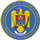 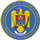 TEMATICA Șl BIBLIOGRAFIApentru ocuparea postului vacant de execuție aferente funcţiei de ofiţer specialist I  din cadrul compartimentului  Structura de Securitate – Protecţia Informaţiilor Clasificate, poziția 53 din statul de organizare al Inspectoratul pentru Situaţii de Urgenţă „Porolissum” al Judeţului SălajNotă: Se va avea în vedere ca legislația să fie actualizată la zi cu toate modificările și completările ulterioare, la data publicării anunțului.Nr. crt.BIBLIOGRAFIETEMATICĂLegea nr. 80/1995 privind statutul   cadrelor militare– Dispoziţii generale;– Îndatoririle şi drepturile cadrelor militare;–Provenienţa ofiţerilor, maiştrilor militari şi subofiţerilor;–Acordarea gradelor şi înaintarea cadrelor militare în   gradele următoare;– Limitele de vârstă şi stagiile minime în grad.–Aprecierea, încadrarea și promovarea în funcție a cadrelor militare;–Trecerea în rezervă sau direct în retragere a cadrelor militare.Ordonanţa de urgenţă a Guvernului nr. 21/2004 privind Sistemul Naţional de Management al Situaţiilor de Urgenţă– Dispoziţii generale;– Organizarea Sistemului Naţional;– Atribuţiile componentelor Sistemului Naţional;– Asigurarea resurselor umane, material și financiare ;– Sancțiuni.Hotărârea Guvernului nr. 1490/2004 pentru aprobarea Regulamentului de organizare şi funcţionare şi a organigramei Inspectoratului General pentru Situaţii de Urgenţă– Dispoziţii generale ;– Atribuţii;– Organizare şi funcţionare;– Personalul, drepturile şi îndatoririle acestuia pentru îndeplinirea atribuțiilor specific;– Asigurarea materială.Hotărârea Guvernului nr. 1492/2004 privind principiile de organizare, funcţionarea şi atribuţiile serviciilor de urgenţă profesioniste– Dispoziţii generale;– Principii de organizare şi funcţionare ;– Atribuţii;– Personalul inspectoratelor pentru situaţii de urgenţă şi atribuţiile acestuia;– Asigurarea materială.Ordinul M.A.I. nr. 1489/2006 pentru aprobarea codului de etică și deontologie a personalului din Inspectoratul General pentru Situații de Urgență și structurile subordonate– Codul de etică și deontologie a personalului din Inspectoratul General pentru Situații de Urgență și structurile subordonate.ORDIN M.A.I. nr. 125 din 18 august 2020 pentru aprobarea Normelor de protecție a informațiilor clasificate în domeniul activităților contractuale desfășurate în cadrul Ministerului Afacerilor Interne– NORME de protecție a informațiilor clasificate în domeniul activităților contractuale desfășurate în cadrul Ministerului Afacerilor Interne:– Dispoziții generale;– Protecția informațiilor clasificate secrete de serviciu în domeniul activităților contractuale desfășurate în cadrul MAI;– Protecția informațiilor clasificate secrete de stat în domeniul activităților contractuale desfășurate în cadrul MAI;– Obligațiile contractorului, operatorului economic/contractantului în domeniul activităților contractuale desfășurate în cadrul MAI;– Anexa de securitate;– Asistență de specialitate/inspecții de securitate;– Documentația de atribuire;– ANEXELE la norme.Legea nr. 182/2002 privindprotecţia informaţiilor clasificate– Dispoziţii generale;– Informaţii secrete de stat;– Informaţii secrete de serviciu;– Obligațiile, răspunderi şi sancţiuni;– Dispoziţii finale.Hotărârea Guvernului nr. 585/2002 pentru aprobarea Standardelor naţionale de protecţie a informaţiilor  clasificate în România– Anexa:– Dispoziţii generale;– Clasificarea şi declasificarea informaţiilor; Măsuri minime de protecţie specifice claselor şi nivelurilor   de secretizare;– Reguli generale privind evidenţa, întocmirea, păstrarea, procesarea, multiplicarea, manipularea, transportul, transmiterea şi distrugerea informaţiilor clasificate; – Protecţia informaţiilor secrete de stat;– Condiţiile de fotografiere, filmare, cartografiere şi executare a unor lucrări de arte plastice în obiective sau locuri care prezintă importanţă deosebită pentru protecţia informaţiilor secrete de stat;– Exercitarea controlului asupra măsurilor privitoare la protecția informațiilor clasificate;– Contravenții și sancțiuni la normele privind protecția informațiilor clasificate; Securitatea industrială;– Protecția surselor generatoare de informații  INFOSEC.– Dispoziții finale.Hotărârea Guvernului nr. 781/2002 privind protecţia informațiilor secrete de serviciu– Protecția informațiilor secrete de serviciu.OMAI S/353/2002, declasificat, pentru aprobarea Normelor de aplicare a Standardelor naționale de protecție a informațiilor clasificate și a informațiilor secrete de serviciu în unitățile Ministerului de Interne– Dispoziții generale;– Clasificarea și declasificarea informațiilor, măsuri de protecție specifice claselor și nivelurilor de secretizare;– Reguli privind evidența, întocmirea, păstrarea, procesarea, multiplicarea, manipularea, transportul, transmiterea și distrugerea informațiilor clasificate;– Protecția informațiilor secrete de stat;– Protecția informațiilor secrete de serviciu;– Condiții de fotografiere, filmare, cartografiere și executarea unor lucrări de arte plastice în obiective sau locuri care prezintă importanță deosebită pentru protecția informațiilor secrete de stat;– Exercitarea controlului asupra măsurilor privitoare la protecția informațiilor clasificate;– Contravenții și sancțiuni la normele privind protecția informațiilor clasificate;– Dispoziții finale.OMAI S/811/2005, declasificat, privind efectuarea controalelor, constatarea contravențiilor și aplicarea sancțiunilor prevăzute de lege în domeniul protecției informațiilor clasificate în MAI– Dispoziții generale;– Organizarea și executarea controalelor;– Obiectivele controalelor asupra modului de aplicare a măsurilor de protecție a informațiilor clasificate;– Finalizarea controalelor;– Constatarea contravențiilor și aplicarea sancțiunilor;– Dispoziții finale.Hotărârea Guvernului nr. 1349/2002 privind colectarea, transportul, distribuirea şi protecţia, pe teritoriul României, a corespondenţei clasificate– Dispoziţii generale;–Colectarea, transportul, distribuirea şi protecţia corespondenţei clasificate;– Obligaţii, răspunderi şi sancţiuni  ;– Dispoziţii finale.